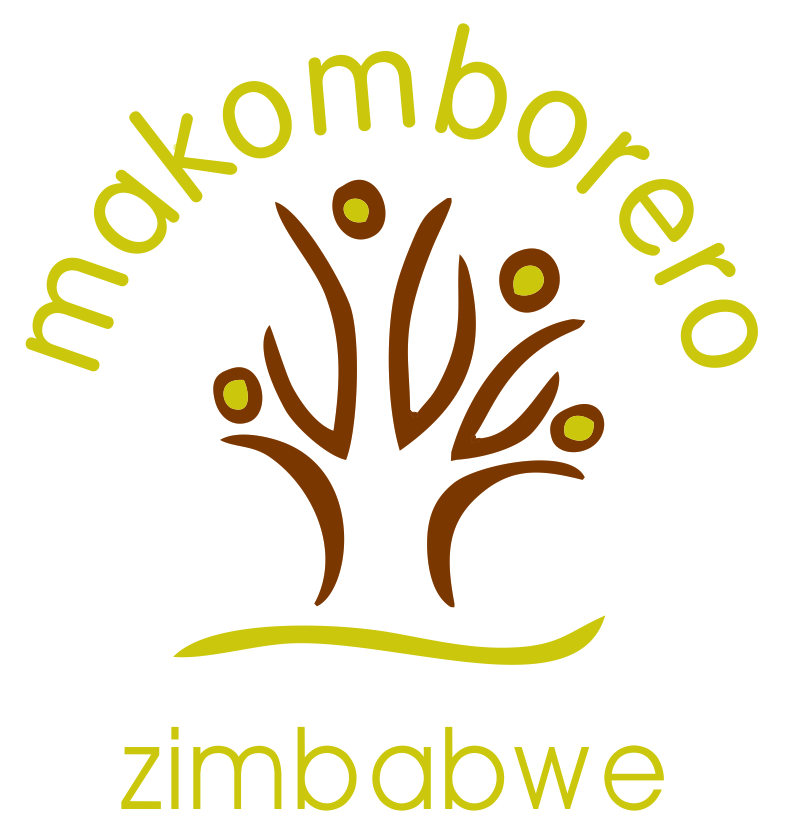 Key expenditue for the periodSeptember 2016 to January 2017Breakdown of ExpenseSep-16Oct-16Nov-16Dec-16Jan-17TotalSchool Fees – 16 External students   1,398.00                 -                  -                   -            751.90      2,149.90 School Uniforms – for all new Internal students         70.00                 -           84.00                 -        3,744.75      3,898.75 Groceries and Food   1,210.00       675.00         66.00       103.97      1,326.80      3,381.77 Running of Resource Centre      757.38       153.78      128.58       351.20          393.21      1,784.15 Scholarship testing – printing, food, resources                -                   -           27.00    1,797.95                   -        1,824.95 Leadership development Camps, end of year dances, sports tours, club fees    1,225.00       167.50      192.00                 -        1,020.00      2,604.50 Fuel for transporting the students to and from school, visiting all our partner township schools, home visits, delivering application forms      719.00       720.50      302.00    1,773.24          742.00      4,256.74 University Grants – 22 students                -      1,100.00          50.00    11,761.20    12,911.20 Medical Tests and assistance for internal students         47.00          26.50           5.00                 -            247.65          326.15    33,138.11 